MOBITELI NA SATU NJEMAČKOG JEZIKADesetog travnja 2019. na satu njemačkog jezika bilo je  veselo i opušteno.  Učenici 4.a i 4. b razreda  učili su i ponavljali gradivo uz pomoć digitalnih medija. Nastavnica Gordana Delić u sklopu PEP -projekta za Goethe institut osmislila je sat vježbanja izgovora uz pomoć mobitela i zanimljivih aplikacija kao što je Voki.  Zadaci su bili postavljeni na šest web stranica, odnosno postaja preko kojih su na zanimljive i raznolike načine uvježbavali čitanje tekstova, izvodili intervjue u paru , ponavljali riječi i snimali se pri tome mobitelima. Slušajući snimke vlastitih glasove na njemačkom jeziku bilo je puno smijeha.  Uz zanimljive zadatke i upotrebu mobitela učenici su se dobro zabavili i istovremeno naučili kako ih ciljano koristiti u nastavi, u ovom slučaju u vježbama izgovora njemačkog jezika.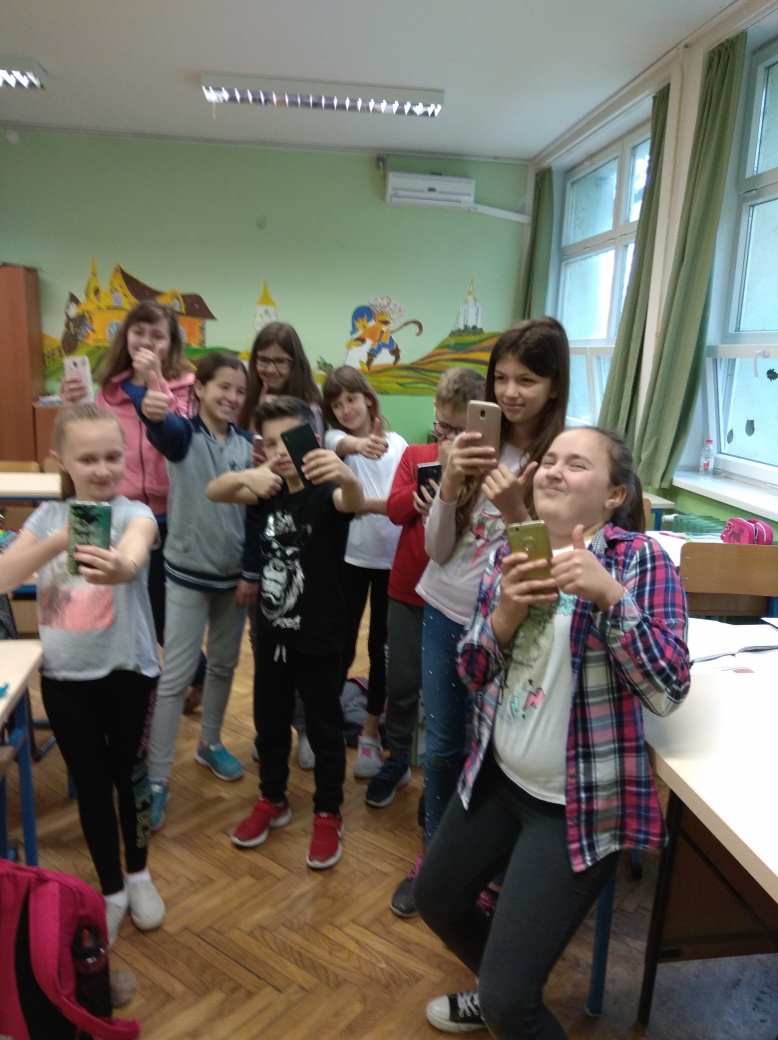 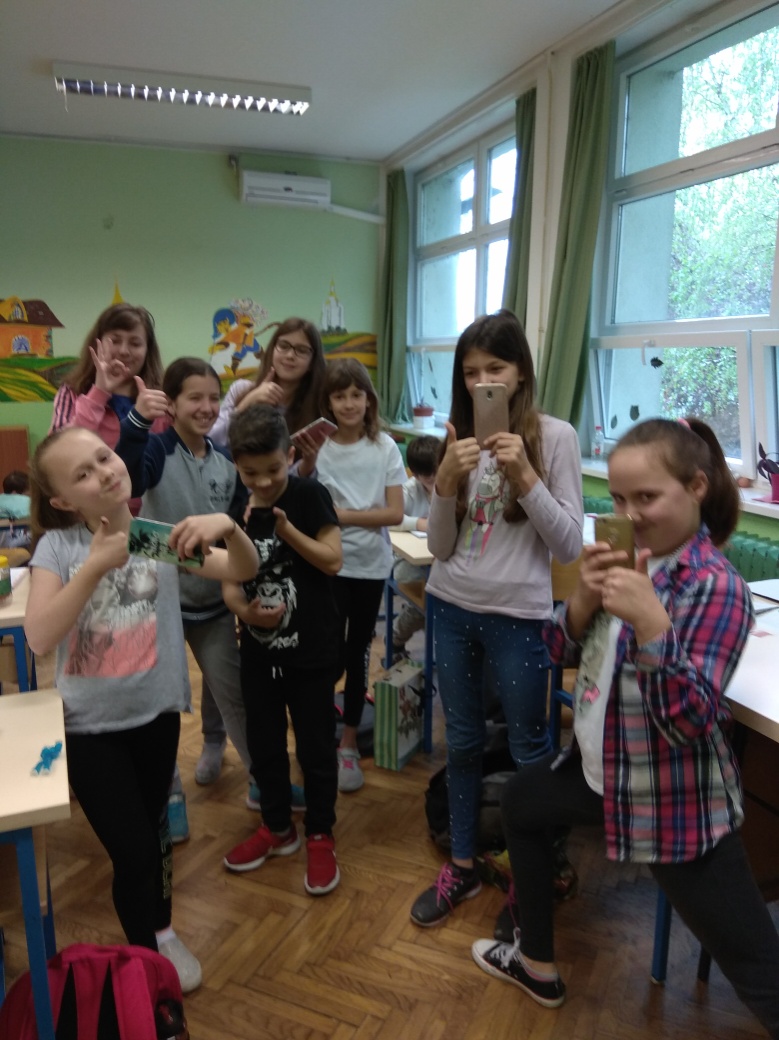 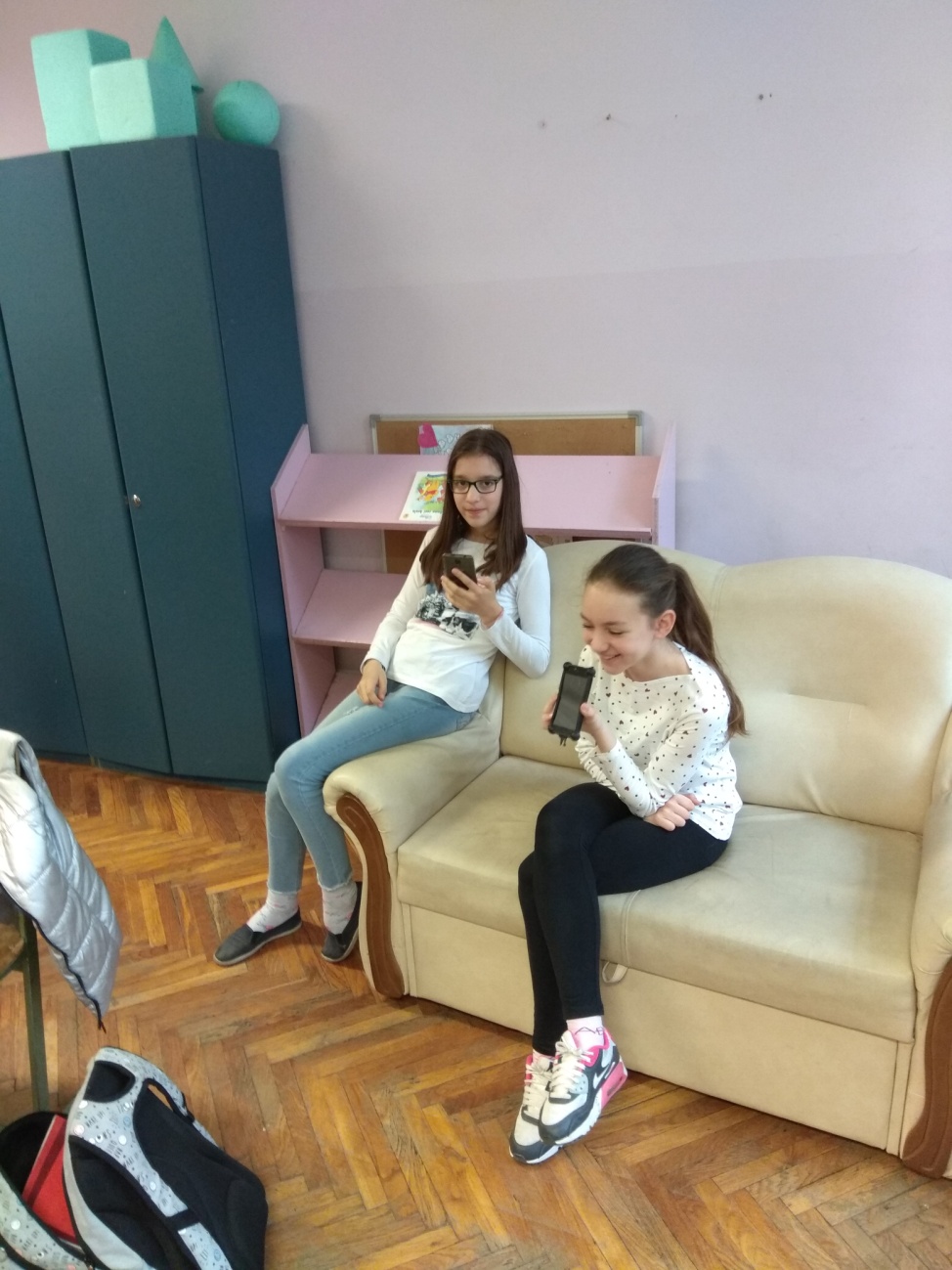 